Documentos de apresentação obrigatória:   Cartão de cidadão ou bilhete de identidade e cartão de contribuinte do proprietário do animal; Livro de registo de existência e deslocação de bovinos; Passaporte do animal; Comprovativo da situação regularizada com o IFAP; IBAN.DIREITO DE INFORMAÇÃO DO TITULAR DOS DADOS PESSOAISOs dados pessoais recolhidos neste pedido são necessários, única e exclusivamente, para dar cumprimento ao disposto nos artigos 12º e 13º do RGPD, prestação do direito de informaçãoO tratamento dos dados por parte do Município de Sever do Vouga respeitará as normas constantes no Regulamento de atribuição de incentivos à criação de gado tradicional – Raça Arouquesa e Marinhoa e será realizado com base nas seguintes condições: • Responsável pelo tratamento – Câmara Municipal de Sever do Vouga – Largo do Município, n.º 1, 3740-262 Sever do Vouga;• Responsável pela proteção de dados – Encarregada de Proteção de Dados do Município de Sever do Vouga (EPD) – Câmara Municipal de Sever do Vouga – Largo do Município, n.º 1, 3740-262 Sever do Vouga; Telefone: 225323740 (dias úteis entre as 9h00 – 12h00 e das 14h00 às 17h00) e-mail: protecao.dados@cm-sever.pt;• Finalidade do tratamento - Fundamento de Licitude em causa é o cumprimento de uma obrigação jurídica a que o responsável pelo tratamento esteja sujeito;• Destinatário(s) dos dados - Serviço municipal com competência para analisar ou intervir no pedido, de acordo com a orgânica municipal em vigor; • Conservação dos dados pessoais - Os dados serão conservados e armazenados apenas durante o período necessário, atendendo às finalidades para as quais foram recolhidos;• Direitos dos titulares dos dados pessoais – Ao requerente (titular dos dados pessoais) é garantido o direito de acesso, de retificação, de apagamento, de portabilidade, de ser informado em caso de violação da segurança dos dados e de limitação e oposição ao tratamento dos dados pessoais recolhidos. O titular tem ainda o direito a apresentar reclamação à autoridade de controlo nacional (Comissão Nacional de Proteção de Dados).Para mais informações sobre a Política de Privacidade do Município consulte o website da Câmara Municipal de Sever do Vouga em https://www.cm-sever.pt/pages/567 ou envie um e-mail para protecao.dados@cm-sever.pt.Sever do Vouga,      de       de 202     O Titular dos dados pessoais___________________________________________________
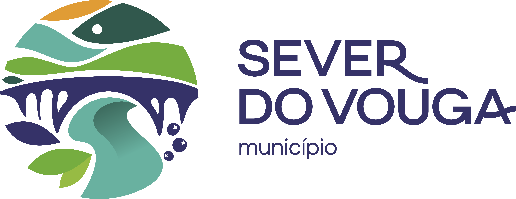 Exmo. SenhorPresidente da Câmara Municipal de Sever do VougaREQUERIMENTOREQUERIMENTONº. DE CONTRIBUINTENº. DE CONTRIBUINTENº. DE CONTRIBUINTEN.º CARTÃO DE CIDADÃON.º CARTÃO DE CIDADÃON.º CARTÃO DE CIDADÃO NOME: NOME: NOME: MORADA MORADA MORADA CÓDIGO POSTAL CÓDIGO POSTAL CÓDIGO POSTALFREGUESIATELEMÓVEL    E-MAIL INCENTIVO À PRODUÇÃO DE RAÇA AROUQUESA E MARINHOARequer nos termos do regulamento de atribuição de incentivos à criação de gado tradicional a atribuição do incentivo à produção da Raça Arouquesa e Marinhoa.N.º de bovinos:Declara que cumpre os requisitos para atribuição, nomeadamente, que: O proprietário do bovino reside ou possui sede no concelho de Sever do Vouga, quando se trate de pessoa individual ou coletiva, respetivamente; Os bovinos têm de estar na exploração há pelo menos três meses; A exploração está registada no SNIRB, localizada no concelho, e o bovino está registado, à data da candidatura, há pelo menos três meses em nome do produtor candidato ao incentivo; O animal estar devidamente identificado pela OPP- Organização de Produtores.O proprietário do bovino deve ter a sua situação regularizada com o IFAP e não ser devedor ao Município e ao Estado.ENTRADAENTRADAENTRADAENTRADAENTRADAENTRADAENTRADAENTRADAENTRADAENTRADAENTRADAINFORMAÇÃO DOS SERVIÇOSINFORMAÇÃO DOS SERVIÇOSDESPACHODESPACHODESPACHOA PREENCHER PELOS SERVIÇOSA PREENCHER PELOS SERVIÇOSNIPGNIPGNIPGA PREENCHER PELOS SERVIÇOSGUIA DE RECEITA      EMITIDA EM      O FUNCIONÁRIO_____________________________A PREENCHER PELOS SERVIÇOSA PREENCHER PELOS SERVIÇOSA PREENCHER PELOS SERVIÇOSA PREENCHER PELOS SERVIÇOSGUIA DE RECEITA      EMITIDA EM      O FUNCIONÁRIO_____________________________A PREENCHER PELOS SERVIÇOSA PREENCHER PELOS SERVIÇOSA PREENCHER PELOS SERVIÇOSN.º ENTRADAN.º ENTRADAN.º ENTRADAA PREENCHER PELOS SERVIÇOSGUIA DE RECEITA      EMITIDA EM      O FUNCIONÁRIO_____________________________A PREENCHER PELOS SERVIÇOSA PREENCHER PELOS SERVIÇOSA PREENCHER PELOS SERVIÇOSA PREENCHER PELOS SERVIÇOSGUIA DE RECEITA      EMITIDA EM      O FUNCIONÁRIO_____________________________A PREENCHER PELOS SERVIÇOSA PREENCHER PELOS SERVIÇOSA PREENCHER PELOS SERVIÇOSN.º PENDENTEN.º PENDENTEN.º PENDENTEA PREENCHER PELOS SERVIÇOSGUIA DE RECEITA      EMITIDA EM      O FUNCIONÁRIO_____________________________A PREENCHER PELOS SERVIÇOSA PREENCHER PELOS SERVIÇOSA PREENCHER PELOS SERVIÇOSA PREENCHER PELOS SERVIÇOSGUIA DE RECEITA      EMITIDA EM      O FUNCIONÁRIO_____________________________A PREENCHER PELOS SERVIÇOSA PREENCHER PELOS SERVIÇOSA PREENCHER PELOS SERVIÇOSDATADATADATAA PREENCHER PELOS SERVIÇOSGUIA DE RECEITA      EMITIDA EM      O FUNCIONÁRIO_____________________________A PREENCHER PELOS SERVIÇOSA PREENCHER PELOS SERVIÇOSA PREENCHER PELOS SERVIÇOSPROCESSO PROCESSO PROCESSO A PREENCHER PELOS SERVIÇOSGUIA DE RECEITA      EMITIDA EM      O FUNCIONÁRIO_____________________________A PREENCHER PELOS SERVIÇOSA PREENCHER PELOS SERVIÇOSA PREENCHER PELOS SERVIÇOSPROCESSO PROCESSO PROCESSO A PREENCHER PELOS SERVIÇOSGUIA DE RECEITA      EMITIDA EM      O FUNCIONÁRIO_____________________________A PREENCHER PELOS SERVIÇOSA PREENCHER PELOS SERVIÇOSA PREENCHER PELOS SERVIÇOSO FUNCIONÁRIOO FUNCIONÁRIOO FUNCIONÁRIOA PREENCHER PELOS SERVIÇOSGUIA DE RECEITA      EMITIDA EM      O FUNCIONÁRIO_____________________________A PREENCHER PELOS SERVIÇOSA PREENCHER PELOS SERVIÇOSA PREENCHER PELOS SERVIÇOSA PREENCHER PELOS SERVIÇOSGUIA DE RECEITA      EMITIDA EM      O FUNCIONÁRIO_____________________________A PREENCHER PELOS SERVIÇOSA PREENCHER PELOS SERVIÇOSA PREENCHER PELOS SERVIÇOSA PREENCHER PELOS SERVIÇOSGUIA DE RECEITA      EMITIDA EM      O FUNCIONÁRIO_____________________________A PREENCHER PELOS SERVIÇOSA PREENCHER PELOS SERVIÇOSMOD ATE 02MOD ATE 02MOD ATE 02MOD ATE 02MOD ATE 02MOD ATE 02MOD ATE 02MOD ATE 02MOD ATE 02MOD ATE 02MOD ATE 02v.01v.01